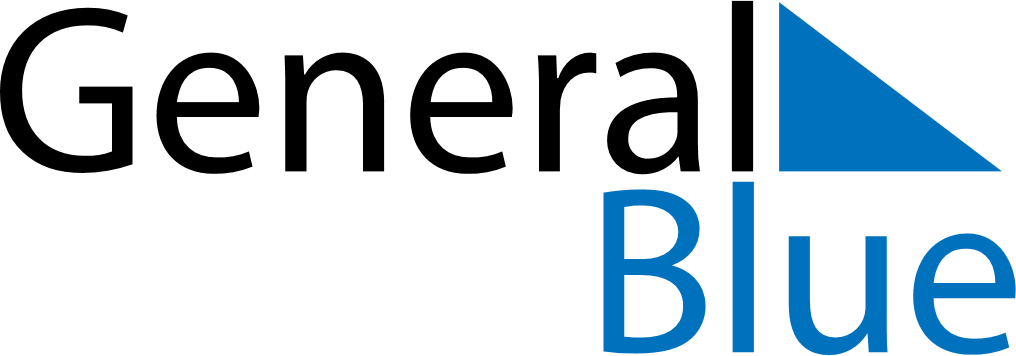 January 2022January 2022January 2022January 2022United StatesUnited StatesUnited StatesSundayMondayTuesdayWednesdayThursdayFridayFridaySaturday1New Year’s Day234567789101112131414151617181920212122Martin Luther King Jr. Day23242526272828293031